                                                       RESUME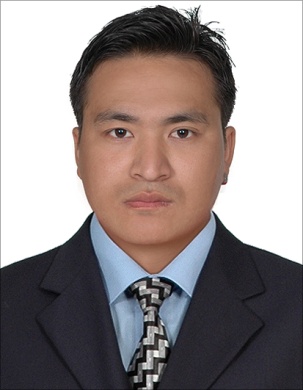 SWISS WATCH GROUPE-mail	: bikash.355359@2freemail.com                                          APPLY FOR: WAREHOUSE / STORE ASSISTANTPROFESSIONAL OBJECTIVE:- A careers that continuously enhance my skills and competencies for improvement and development not only technically but a person as a whole, and currently looking to combines skills and expertise within a position that welcomes motivation while simultaneously offering a supportive environment.ORGANIZATION:- NFPC (2006 TO 2009) work as a outdoor salesman, MH ALSHAYA-Logix (2009 TO 2012) work as a salesman, CHALOUB GROUP (2012 TO 2013) work as outdoor sales SWISS WATCH GROUP (2013 TO TILL PRESENT) work as warehouse man handling :T IMBERLAND/SWISS MILITARY/POLICE WATCHS.DUTIES/RESPONSIBILITIES:-Checking goods prior to sale to ensure they are in working order and fit for sale.Receiving, moving, checking and storing incoming goods.Checking and inspecting goods received and ensuring they are of accurate quantity, type, and also acceptable quality.Packaging and labeling product’s before they are dispatched.Helping to ship out over 500 lines every day.Picking and packing products.Selecting space for storage and arranging for good to be placed in the designated areas.Making sure that all inventory processes are completed on the same day.Loading and unloading lorries, vans and other vehicles.Maintaining and servicing warehouse tool, machinery and trucks.Labeling goods that have been arrived at the warehouse.Welcoming and helping clients who visit the branch.Contacting transport companies and co-coordinating dispatch and delivery with them.Preparing deliveries for the van drivers.Moving and organizing stock.Supervising the work of junior staff. Ensuring a clean and safe workhouse for staff to work in.Storing stock away safely.Removing hazardous products from the warehouse.Occasionally selling good over the trade counter.Signing off and replenishing stock.Monitoring stock levels.Moving items through the warehouse from receipt to dispatch to customers.Occasionally delivering stock to shops and retail outlets.Accurately updating all data into computer and manual recording systems.Doing engraving all the watches as per customer requested symbol national and international customers mostly outgoing shipments.PROFESSIONAL SKILLS:-Knowledge of supply chain management and related fields.Have excellent numeracy, literacy and organizational skills.Delivering excellent customer service to clients who visit the warehouse.Physically fit and able to lift and move heavy packages and objects.Ability to follow processes and procedure accurately.Can use a RF gun.Experience of excel and other specialist stock tracking software.Strong problem solving skills.A comprehensive understanding of safety procedures.Minimizing stock loss.Meeting tight deadlines.A good team player.Willing to work overtime at short notice.Able to work shifts.Have a meticulous and efficient work ethic.Attention to detail.           ACADEMIC QUALIFICATIONS:-    Passed School Leaving Certificate Examination from Shree Himanchal high school Nagi Myagdi School in 2005 A.D.I.Com passed from Mahendra Multiple Campus, Parbat, Nepal in the year 2007A.PERSPNAL DETAIL:-Place of issue	:	Parbat, NepalNationality	:	NepaliSex	:	MaleMarital status	:	SingleVisa  status	:	EmploymentLanguage Known	:	English, Hindi, Arabic, Nepali.DECLARATION:-                                 I hereby declare that the above-mentioned information‘s are correct to the best of my knowledge.